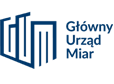 JN 1440ul. Elektoralna 2, 00-139 Warszawa …….……………………..………………………………………….imię i nazwisko, stanowisko oraz podpis osoby upoważnionej Wykaz załączników:WNIOSEKo przeprowadzenie badań i wydanie certyfikatu oceny WNIOSEKo przeprowadzenie badań i wydanie certyfikatu oceny Miejsce sporządzenia wniosku:  Data sporządzenia wniosku:  Numer wniosku nadany przez wnioskodawcę:  Miejsce sporządzenia wniosku:  Data sporządzenia wniosku:  Numer wniosku nadany przez wnioskodawcę:  Zgłoszenie do badania miernika wagi nieautomatycznej zgodnie z pkt. 8.2.1 i 3.10.2 normy 
PN-EN 45501:2015-05 „Zagadnienia metrologiczne wag nieautomatycznych” oraz przewodnikiem WELMEC 8.8 „Ogólne i administracyjne aspekty dobrowolnego systemu modułowej oceny przyrządów pomiarowych” wydanie nowego świadectwa ekspertyzy uzupełnianie istniejącego   certyfikatu oceny  nr:   aktualizacja istniejącego    certyfikatu oceny  nr:   przedłużenie istniejącego certyfikatu nr:  WNIOSKODAWCA: Producent Upoważniony przedstawiciel producentaPRODUCENT: (wypełnić także w przypadku, gdy producent nie jest wnioskodawcą)Nazwa przedsiębiorstwa: Adres: NIP: REGON: Telefon: E-mail: UPOWAŻNIONY PRZEDSTAWICIEL: (wypełnić, jeśli jest wnioskodawcą)Identyfikacja przedstawiciela: Adres: NIP: REGON: Telefon: E-mail: OSOBA UPOWAŻNIONA DO KONTAKTÓW W SPRAWIEImię i nazwisko: Stanowisko/funkcja: Telefon: E-mail: MIERNIKIdentyfikacja typu lub typoszeregu / oznaczenie: Nazwa handlowa (jeżeli dotyczy): Zamierzone zastosowanie do klasa dokładności wagi: Maksymalna liczba działek legalizacyjnych n: Wielozakresowość, wielodziałowość: Zakres temperatury pracy: Ułamek błędu pi : Napięcie zasilania (V AC lub DC): Kształt i częstotliwość napięcia zasilania: Napięcie zasilania przetwornika pomiarowego (V AC lub DC): Minimalny sygnał napięciowy obciążenia własnego (mV): Maksymalny sygnał napięciowy obciążenia własnego (mV): Minimalny sygnał wejściowy na działkę legalizacyjną (μV): Minimalny zakres napięcia pomiarowego (mV): Maksymalny zakres napięcia pomiarowego (mV): Minimalna impedancja przetwornika pomiarowego (Ω): Maksymalna impedancja przetwornika pomiarowego (Ω): Łączenie przetwornika pomiarowego (system 4- lub 6-przewodowy): Dla systemu 6-przewodowego (materiał, długość i pole przekroju) lub, (materiał, długość na jednostkę przekroju [m/mm2]) lub,  (maksymalny opór na pojedynczy przewód): Interfejsy (rodzaje, czy zabezpieczone wg. 5.3.6 normy): Urządzenia peryferyjne : Stosowane przetworniki pomiarowe: Zastosowanie miernika (np. w bezpośrednim obrocie, waga kalkulacyjna, etykietująca, itp.):(…)ZASTOSOWANA NORMA ZHARMONIZOWANA/DOKUMENT NORMATYWNY Niniejszym składamy wniosek o wykonanie badań miernika wagi nieautomatycznej zgodnie z pkt. 8.2.1 i 3.10.2 normy PN-EN 45501:2015-05 „Zagadnienia metrologiczne wag nieautomatycznych oraz przewodnikiem  WELMEC 8.8 „Ogólne i administracyjne aspekty dobrowolnego systemu modułowej oceny przyrządów pomiarowych”.Egzemplarz(e) miernika, reprezentujący typ opisany w punkcie V wniosku, przedstawimy w terminie ustalonym z Głównym Urzędem Miar - Jednostką Notyfikowaną 1440.